Herzlich Willkommenzur Anmeldung und Buchung der Intensiv offline Ausbildungzum/r diplomierten Augentherapeut/In SgABitte gib mir deine Angaben:Vorname:	     Name: 	     Strasse: 	     PLZ/Ort:	     Land:		     Telnr: 		     Mail: 		     Wenn deine Anmeldung per mail an augenschule@eye-to-i.ch bei mir eingegangen ist bekommst du ein Bestätigungsmail von mir und es besteht der Kaufvertrag!Sfr 1900.- bezahlst du bitte auf folgendes Konto: 	1 x Sfr 1900.- 		einmalig bis am 17. September 2022      (bitte  aktiviere das Feld)Bank: Raiffeisenbank rechter Zürichsee, Dorfstrasse 18, 8700 KüsnachtEmpfänger: Praxis Eye to I, Ursula Gachnang, Via Eco 75, 6644 Orselina, SchweizIBAN: 	CH02 8080 8001 7355 9778 8BIC/SWIFT:  		RAIFCH22XXX 	Beim Kauf dieses Produktes bin ich einverstanden mit den Geschäftsbedingungen      (bitte  aktiviere das Feld)Ich danke dir fürs zurück mailen dieses ausgefüllten PDFs auf augenschule@eye-to-i.ch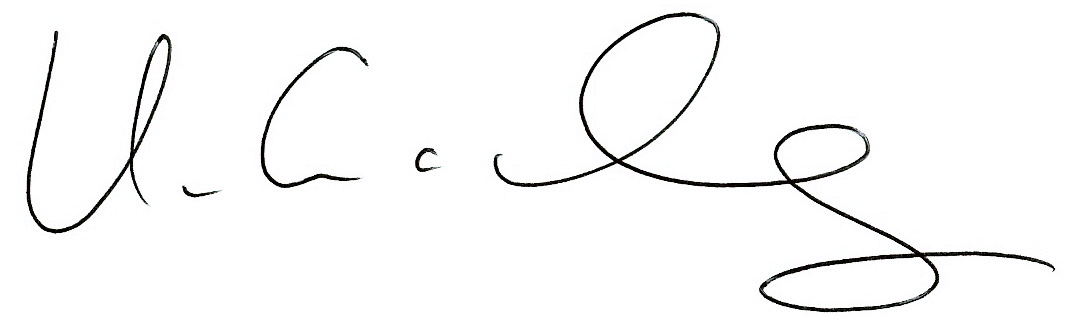 Ich freue mich riesig auf Dich!  		Deine 			Ursula Gachnang